   Fall 2017 Classes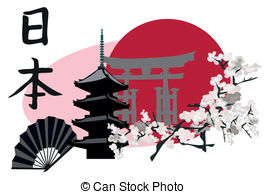 JapaneseContact:  Languages, Literatures & Cultures Dept., C104 Clark, 970 491-6141, Carol.Hughes@Colostate.edu                                     Fall 2017 Classes                                JapaneseContact:  Languages, Literatures & Cultures Dept., C104 Clark, 970 491-6141, Carol.Hughes@Colostate.eduCourseTitleCr.SectCRNTime/daysInstructorLocationLJPN100First Year Japanese I517889610:00-10:50 dailyKim131 AniSciFirst Year Japanese I527889711:00-11:50 dailyKim31 AniSciFirst Year Japanese I537889812:00-12:50 dailyCollins1214 StadmFirst Year Japanese I54788991:00-1:50 dailyBeecken131 AniSciLJPN 200Second Year Japanese I517510411:00-11:50 dailyBeecken103 EddySecond Year Japanese I52786501:00-1:50 dailyCollins1214 StadmLJPN 208Kanji Study11652513:00-3:50 WBeecken8 EducaLJPN 304Third Year Japanese  I316264212:00-12:50 MWFBeecken13 EducaLJPN 404Hist Aspects of Lang & Soc316773411:00-12:15 TRXu109 WalntCourseTitleCr.SectCRNTime/daysInstructorLocationLJPN100First Year Japanese I517889610:00-10:50 dailyKim131 AniSciFirst Year Japanese I527889711:00-11:50 dailyKim31 AniSciFirst Year Japanese I537889812:00-12:50 dailyCollins1214 StadmFirst Year Japanese I54788991:00-1:50 dailyBeecken131 AniSciLJPN 200Second Year Japanese I517510411:00-11:50 dailyBeecken103 EddySecond Year Japanese I52786501:00-1:50 dailyCollins1214 StadmLJPN 208Kanji Study11652513:00-3:50 WBeecken8 EducaLJPN 304Third Year Japanese  I316264212:00-12:50 MWFBeecken13 EducaLJPN 404Hist Aspects of Lang & Soc316773411:00-12:15 TRXu109 Walnt